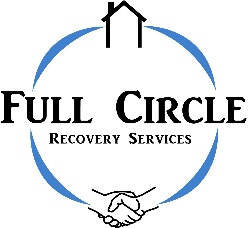 Referral Source Agency: ________________________________________________Referral Source Contact: ________________________________________________Location for services: ___________________________________________________Client Name: _________________________________________________________Date Of Birth: _____________________ Male or Female: _____________________Phone Number: _______________________________________________________Social Security Number: ________________________________________________Address: _____________________________________________________________City: _________________    State: ________________     Zip: __________________Insurance Plan: ________________________________________________________Member ID: ___________________________________________________________Do you have a guardian or someone who has to make medical decisions for you? Yes or No If so, give a brief description: ____________________________________________________________________________________________________________Diagnosis: ____________________________________________________________How long have you been clean and sober? _________________________________Your current service Provider: ____________________________________________Your anticipated start date at Clinic Security & Logistics, Inc.: _____________________Have you ever been admitted to a nursing home or rehabilitation facility? If so, list below:Or any other drug treatments:Clinical/ Medical ScreeningHave you ever been diagnosed with any of the following?Are you currently linked with a provider for mental health treatment? If so, who?________________________________________________________________________Have you ever been hospitalized for mental health reasons? If so, list below:Do you have any history of suicidal ideations or attempts? If so, give a brief description:_________________________________________________________________________________________________________________________________________________________________________Do you have any history of self-harming? If so, give a brief description:_________________________________________________________________________________________________________________________________________________________________________Have you had any recent auditory or visual hallucinations? Yes or NO If so, please give more detail: ______________________________________________________________________________Are you on any long-acting injectable antipsychotic medications? Yes or No If so, list here: Example: (Risperdol Consta, Aristada, Ability Maintena, Invega Sustenna, etc)____________________________________________________________________________Are you currently receiving any medication assisted treatments? If so, list below:Are you Currently locked in to one Pharmacy? Yes or No. Are you currently prescribed any mental health or any other medications? If so, list below:Do you suffer from any chronic pain and/or need pain management Yes or No If yes explain? _____________________________________________________________________Are you a diabetic? Yes or No If yes, type I or IIMedication for diabetes: ________________________________________________________Do you have any mobility issues (walking, stairs, bunkbeds,) or do you have trouble sitting for long periods of time? Yes or NO if yes, explain: ______________________________________________________________________________Do you have asthma? Yes or NO 	If yes, what medications (if any) do you take?________________________________________________________________________ Do you have any history of seizures or a seizure disorder? Yes or No If yes explain:       Any other medical concerns (Or pregnant and if so, how far along): _________________________________________________________________________________________________List all past surgeries: LEGAL INVOLVEMENTHave you ever been a register sex offender or charged with a sexual offense: Yes or No?Currently on probation or parole? 		YES	NO Currently incarcerated?			YES	NOIf yes, provide the following information: Charges: _____________________________________________________________________________________________________________________________________________ _____________Court(s): ______________________________________________________________________Probation/Parole Officer: _______________________________________________________Phone number: ________________________________________________________________	Reporting requirements: _____________________________________________________________________________Housing If in need of housing: Please fill out the last page for Restorative Services of Ohio scholarship application.Do you have your own vehicle:                 Yes or NoIf yes, do you have valid license:               Yes or NoIf yes, do you have valid insurance:          Yes or NoPlease include and/or attach:Referral/Screening FormSigned Release of Information (Referring Agency Release of Information)		Progress Note (last completed)	Most recent medical labs	Most recent medication lists	Discharge Summary 	Most recent Substance Abuse assessment  	COVID-19 results if requested   Copy of terms and conditions of probation and/parole if applying for Re-entry Other: ___________________________________________________________________Please Submit to:Clinical, Security & Logistics Inc.                      Intake Dept.4977 Northcutt Place,Dayton, Ohio, 45414937-813-2757 (Fax)Hours of Operation: 8:00AM-5:00PM Monday-FridayThe referring agency must complete all areas for consideration. No individual will be approved for admission to “Restorative Services of Ohio” unless pre-approved.  Please fax or email this application and attachments to Chris Elrod.  Fax: 937 949-7628               Email: celrod@rsohio.com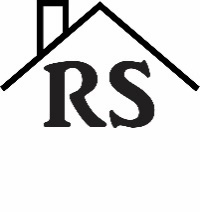 Application Date: ___________________________________		Application #___________Name: ___________________________________________________   DOB: _________   Agency Referred: _____________________  Contact Name/Phone#: _______________________________Current Address* (to include city and zip code): ______________________________________________________Describe client’s functioning level that meets the housing criteria: __________________________________________________________________________________________________________________________________________________________________________________________Income (identify as monthly or annual income and source of income, i.e., SSI, SSDI, pension, and if employed, please identify employer): _______________________________________________________________________Medical Benefits (identify as Medicaid, Medicare, Medicaid/Medicare, other 3rd party, indigent): _____________________________________________________________________________________________Probation: Yes or No                                                 Probation Officer(s) Name: ________________________________					      Probation Officer(s)______________________________________  Your housing scholarhsip has been  □ Approved □ DeniedScholarship Dates approval ________________ to ________________Scholarship extension approval ________________ to ________________Signature/Date________________________________         Client/Date____________________________________WhereWhyWhenCheck if yes:When were you diagnosed?By whom?SchizophreniaSchizoaffective DisorderBipolar DisorderDepressionAnxiety DisorderPTSDOther Mental Health Disorder-Specify:WhereWhenWhySuboxoneVivitrolOther:OtherMedications:Indication:What surgery What Why Reviewer OnlyINTAKE DETERMINATIONReferral accepted: 		             YES 		NO  Program Recommendation:     IOP       IOP/MH      IOP/MH/RE     PHPWaitlist Date Added______________ Potential Admission________Housing Assignment at admission: □ Heather _____________       □ Parnell_____________       □ Other___________________________Comments: ____________________________________________________________________________________________________________________________________________________________Authorized Signature: _______________________________________________________________________